                                                    Parish Priest: Fr Behruz Rafat Telephone 01580 762785 Mobile: 07903 986646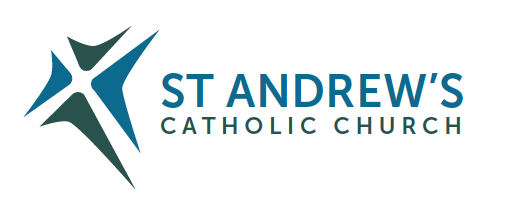 Address: The Presbytery, 47 Ashford Road, Tenterden, Kent TN30 6LL. Parish E-mail behruzrafat@rcaos.org.uk Parish Website: www.standrewstenterden.orgDeacon: Rev. Jolyon Vickers Telephone: 01580 766449 Email:  jolyonvickers@rcaos.org.uk                                                      Hire of Parish Hall:  Lesley McCarthy 07791 949652   E-mail: tenterdenparishcentre@rcaos.org.ukNewsletter Editor:  Patricia Sargent   01233 850963   E-mail: sargentpat51@gmail.comNewsletter for the week commencing 27th March 2022Fourth Sunday in Lent (C) (Mothering Sunday)Entrance antiphon: Rejoice, Jerusalem, and all who love her.  Be joyful, all who were in mourning; exult and be satisfied at her consoling breast.First Reading:  Joshua 5: 9-12Psalm 33 Response:  Taste and see that the Lord is good.Second Reading:  The second letter of St Paul to the Corinthians 5: 17-21Acclamation:  Praise and honour to you, Lord Jesus! I will leave this place and go to my father and say: ‘Father, I have sinned against heaven and against you.’ Praise and honour to you, Lord Jesus!Communion antiphon:  Jerusalem is built as a city bonded as one together.  It is there that the tribes go up, the tribes of the Lord, to praise the name of the Lord.Father Behr writes:Dear Parishioners, Holy Week at St Andrew’sMonday 11 April Mass at 10am followed by Stations of the Cross.  Tuesday 12 April 10am Mass followed by Sycamore CourseWednesday 13 April Word and Communion followed by Stations of the Cross Thursday 14 April Mass of the Lord’s Supper at 8pm with washing of feet. Good Friday 15 April Witness Service at Town Hall at 10.30amGood Friday Passion at 3pmHoly Saturday 16 April Easter Vigil Mass at 8pm followed by social in the parish centre. Easter Sunday 17 April Mass at 10am followed by chocolate cakeTraditional Latin Mass at 12pm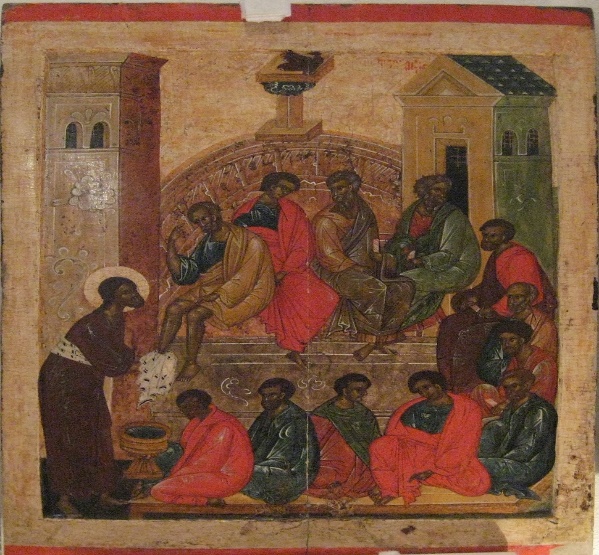 Christ washing the feet of the Apostles. Icon of Pskov school.Best WishesFr BehrFather Behruz Rafat 07903986646Your Prayers are asked for:Those recently deceased:  Marie Smith RIP   You may remember Marie as a lovely Glaswegian lady who used to be part of the SVP and who lived near Tesco’s.  The funeral Mass will be on Wednesday 30 March at 11am.  Those ill or infirm: Joe Adams, Ellie Lawrence, Anne Bryant, Patricia Hook, Elena Peck (senior), Josie Payne, Pat Holland and all those who are unwell and in need of our prayers.Those whose anniversaries of death occur at this time: Sheila Newington, Don Woodman, Gladys Bennett, Angela Hill and Evelyn Mary Hargreaves.ConfessionFr Behr is available for Confession every Saturday from 10.30am - 11am. He is also happy to visit those who are not able to come to church.  Confession during LentI have invited Fr Gabriel Diaz to come and preach and hear confessions on Saturday 2 April after the 6pm Mass and on Sunday 3 April after the 10am Mass. please take this opportunity to make your Lenten confession.  Special leaflets will be provided Stations of the Cross for LentThere are two opportunities to take part in the Stations of the Cross this week.  On Sunday afternoon at 4pm on Zoom this Sunday 27 March.  The Zoom Stations will take around 30 minutes.  We will be praying especially for Peace in Ukraine.  This Monday 28 March after the 10am Mass at 10.30am.  The Zoom Stations on Sunday afternoon can be accessed using this Link. Father Behruz Rafat is inviting you to a scheduled Zoom meeting.Topic: Stations of the Cross for Peace in Ukraine Time: Mar 6, 2022 04:00 PM LondonJoin Zoom Meetinghttps://us02web.zoom.us/j/82295138219?pwd=Y1dDZTQwNUhHMTBJQ3htcnVHM3hOdz09Meeting ID: 822 9513 8219Passcode: 984609Holy Rosary during LentThroughout the holy season of Lent the intention for the Rosary will be to implore Our Lady, Queen of Peace to obtain from her Divine Son peace in Ukraine.  We will pray the Sorrowful Mysteries of the Rosary every Friday during Adoration.  We will also pray the Rosary before the 6pm Mass on Saturday evening.  Please arrive at 5.35pm if you would like to join in. SycamoreLooking to do something extra for Lent?  The Sycamore course continues on Tuesday after Mass. An opportunity to grow in faith in a friendly and relaxed environment. New CarpetThe new carpet for our parish church will be laid this Thursday 31 March and Friday 1 April. We will have Mass and Adoration as usual in the parish centre.  And last but not least, Happy Mothering Sunday to all mothers and carers of children. Have a lovely day!Don’t forget – the clocks go forward this weekend!This week’s services (26th March – 2ndApril), Feasts and Mass intentions during the week.This week’s services (26th March – 2ndApril), Feasts and Mass intentions during the week.This week’s services (26th March – 2ndApril), Feasts and Mass intentions during the week.This week’s services (26th March – 2ndApril), Feasts and Mass intentions during the week.Saturday 26th March10am Mass6pm Vigil MassFeriaRev. Father William Kiely RIPReform of Catholic SchoolsThursday 31st March9am-10am Adoration10am MassFeriaMichael Culley RIP (Davis)Sunday 27th March10am Mass12 Midday Traditional Latin Mass Fourth Sunday of Lent(Mothering Sunday)People of the ParishFriday 1st April10am Mass10.30 – 11.30am AdorationFeriaFiona Claisse Monday 28th March10am MassFeria                                   Marie Smith RIP (Taylor)Saturday 2nd April10am Mass10.30 -11am Confession6pm Vigil MassSt Francis of Paola, hermitMark, Anna and FamiliesFather Michael Peters RIP Tuesday 29th March10am MassFeriaMaria Therese Canty RIPSunday 3rd April10am Mass12 midday Traditional Latin Mass Fifth Sunday of LentPeople of the parishWednesday 30th March11am Funeral MassFeriaMarie Smith RIPNo flowers in Lent No flowers in Lent No flowers in Lent No flowers in Lent Readers: Saturday 2nd April – Family Readers /Sunday 3rd March – PeterReaders: Saturday 2nd April – Family Readers /Sunday 3rd March – PeterReaders: Saturday 2nd April – Family Readers /Sunday 3rd March – PeterReaders: Saturday 2nd April – Family Readers /Sunday 3rd March – Peter